Adatszolgáltatás az Anyaoltalmazó Alapítvány Családok Átmeneti Otthona Régiházban gondozott családokról1./	2015. január 1-jén	2015. január 1-től	összesen	Intézményünkben	december 31-ig	tartózkodott	érkezettAnya 	10	20	30Gyermek	27	57                                	84Apa	                    8                                17                                 25Összesen:         	45                                94	1392./ Az intézménybe érkezettek lakcím szerinti megoszlása:		2015-ben	- Budapest	12 család	- Vidék	  8 család	- Ebből bejelentett	lakcímmel	1 család		nem rend.Összesen:	21 család	- Budapestről érkezettek kerületi megoszlása2015 – ben összesen 17 anyának,9 apának és 32 gyermeknek nyújtottunk elhelyezést Budapest kerületeiből.- Az ország területéről érkezett családok megyei megoszlása		Anya      Apa      Gyerek     Össz.	- Budapest:                                                                     12 fő      10 fő        34 fő     56 fő- Pest megye:                                                                   4 fő        3 fő         11 fő    18 fő 	- Szabolcs – Szatmár – Bereg megye:  	                           1 fő        1 fő          2 fő      4 fő- Fejér megye                                                                   1 fő        0 fő          3 fő      4 fő- Hajdú-Bihar megye                                                       1 fő        2 fő          2 fő      5 fő- Győr-Moson –Sopron megye:                                       1 fő        0 fő          5 fő      6 fő- Jász-Nagykun-Szolnok-megye                                      0 fő        1 fő          0 fő      1 fő- Heves megye:                                                                0 fő        1 fő          3 fő      4 fő- Állandó lakcím nélküli lakosok:               			  - Honnan érkeztek- családból	                          2	család- albérletből	12 család- kilakoltatás	1 család- másik CSÁO-ból	5 család	- Krízisből                                    0 család- Munkásszálló                            1 családÖsszesen	21 család3./ 2015. évben érkezett gondozottak megoszlása- A felnőtt lakók életkora szerint- 18-25 év között	13 fő- 26-35 év között	14 fő- 36-45 év között	6 fő- 45 év felett	4 főÖsszesen:	37 fő- Iskolai végzettség szerint- általános iskola 8 osztálya vagy kevesebb	24 fő- ipari v. szakmunkás iskola	9 fő- OKJ-s végzettség                                                  2 fő- szakközépiskola + érettségi	2 fő- gimnázium + érettségi	0 fő- főiskolai végzettség	0 fő- egyetemi végzettség	0 főÖsszesen:	37 fő- Családi állapot szerint- nős                                              2 fő- nőtlen                                       13 fő- hajadon	   15 fő- férjes	5 fő- elvált	2 fő- özvegy                                        0	főÖsszesen:	37 fő- Családok elhelyezési időtartam szerint- 0 – 1 hónap között	2 család- 1 – 2 hónap között	0 család- 2 – 3 hónap között	4 család- 3 – 6 hónap között	3 család- 6 – 12 hónap között	1	család- 1 év felett	1 családÖsszesen:	11 család	11 család még itt tartózkodik.- Családok gyermekek száma szerint- 1 gyermekes család	3 család- 2 gyermekes család	6 család- 3 gyermekes család	7 család- 4 ill. több gyermekes család	4 családÖsszesen:	20 család	Ebben az évben 57 gyermek tartózkodott az intézményben,	így 1 családra átlagosan 2,85 gyermek jut.- Gyermekek életkor szerint- 0 – 3 éves	18 gyermek- 3 – 6 éves	10 gyermek- 7 – 10 éves	14 gyermek- 11 – 14 éves	9 gyermek- 15 év felett	6 gyermekÖsszesen:	57 gyermek4./ Ez évben intézményünkből eltávoztak:- családba (rokonhoz)	1 család- családos otthonba	4 család- albérletbe	1 család- saját lakásba	0 család- lakást kapott	0 család- munkásszálló                                   1 család          			- Budapestre	7 család- ismeretlen hely	3 család	- Vidékre	0 család		- Külföldre	0 család		- Ismeretlen helyre	3 családÖsszesen:	10 család	Összesen:	10 család2014. december 31-én a létszám:	TF. 228. sz. ház lakója	9 anya  8 apa	27 gyermekKerületAnyaGyermekApaKerületAnyaGyermekApaI.---XII.---II.---XIII.141III.---XIV.---IV.---XV.---V.---XVI.---VI.---XVII.---VII.---XVIII.---VIII.121XIX.--IX.232XX.5162X.-11XXI.132XI.53-XXII.---XXIII.---Összesen:8947235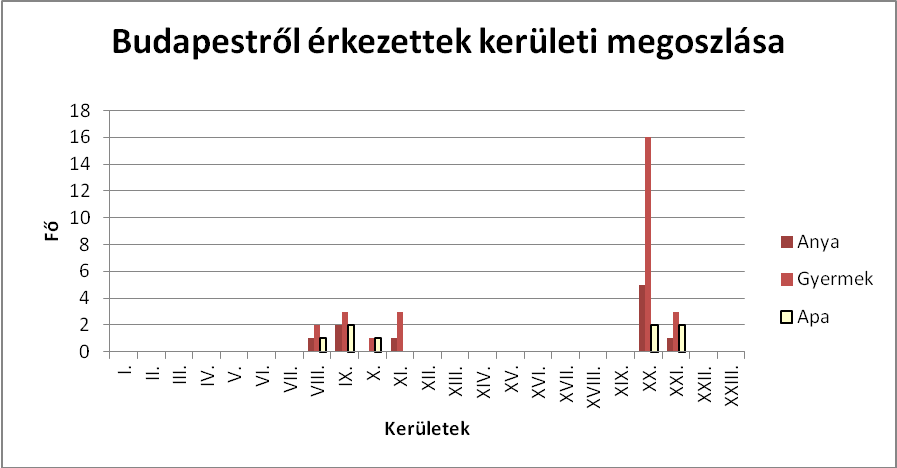 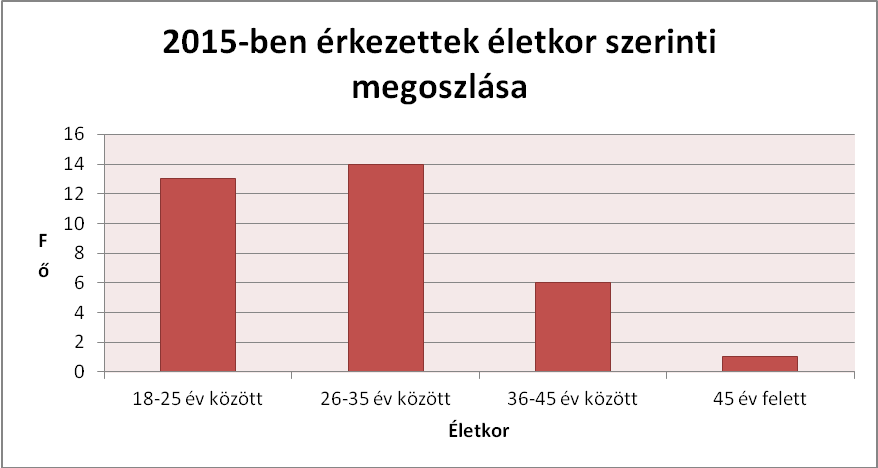 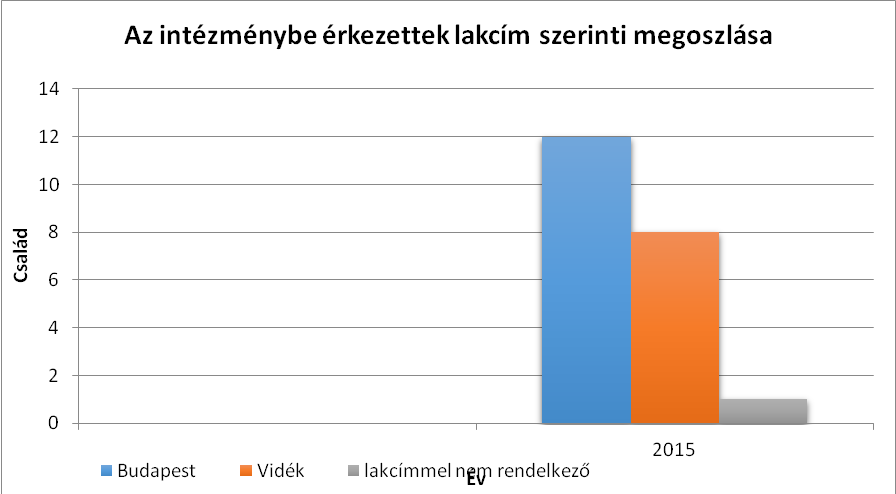 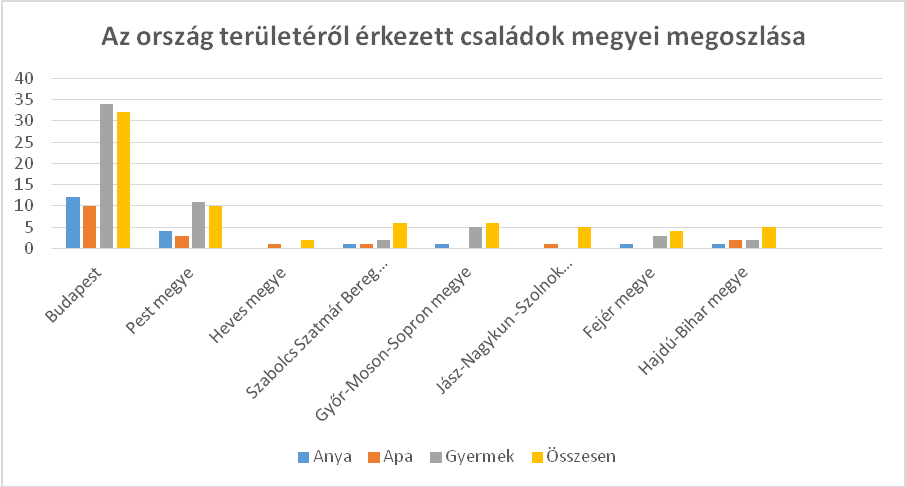 